In accordance with the delegations to Chief Officers, the Leaders of each of the Political Groups on the Council were consulted on the following urgent decision, which was approved on behalf of the Council, on the date below as it required action prior to this meeting.9 March 2021 – Membership of the Chief Officers’ Employment PanelIt was agreed that the membership of the Chief Officers’ Employment Panel be increased from 5 to 7 (4 Labour Members, 3 Conservative Members) in order to facilitate greater diversity on the Panel.FOR INFORMATIONContact:  Elaine McEachron, Democratic & Electoral Services ManagerTel: 020 8424 1097E-mail: elaine.mceachron@harrow.gov.ukBackground Papers:  Urgent Decision Form.  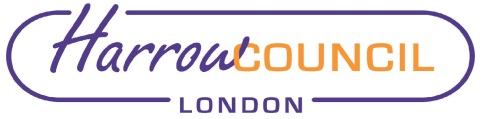 REPORT FOR:REPORT FOR:COUNCILCOUNCILCOUNCILDate of Meeting:Date of Meeting:30 September 202130 September 202130 September 2021Subject:Subject:Decisions taken under the Urgency Procedure - CouncilDecisions taken under the Urgency Procedure - CouncilDecisions taken under the Urgency Procedure - CouncilResponsible Officer:Responsible Officer:Hugh Peart – Director of Legal and Governance ServicesHugh Peart – Director of Legal and Governance ServicesHugh Peart – Director of Legal and Governance ServicesExempt:Exempt:NoNoNoEnclosures:Enclosures:NoneNoneNone